Publicado en Madrid el 21/02/2019 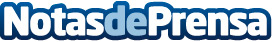 MasterD lanza su curso de preparación de suboficiales del ejércitoMasterD ha lanzado su nuevo curso de preparación de suboficiales del ejército, para ofrecer a todos sus alumnos una formación orientada a aprobar las oposiciones y hacerse con un puesto de Sargento. Explican cómo es la escala de suboficiales del ejército y las formas de accesoDatos de contacto:MasterDCentro de formación900304030Nota de prensa publicada en: https://www.notasdeprensa.es/masterd-lanza-su-curso-de-preparacion-de_1 Categorias: Nacional Cursos Universidades http://www.notasdeprensa.es